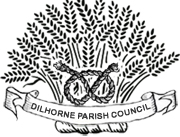 Councillors: You are summoned to attend the Meeting to be held remotelyvia Zoom on Tuesday 16th March 2021 at 7.00pmMembers of the Public: Anyone wishing to address the Council or view the meeting must contact the Clerk by email (see above) to obtain the remote access log in details prior to the meetingAGENDA Signed  Lynn Cantlay  Clerk to the Parish Council                              Dated 9th March 20211.Chairman Welcome Chairman’s remote meeting announcement (for the benefit of public participants).Introduction of Parish Councillors2Public Questions3Apologies for absence4Minutes of previous months’ parish council meeting to be approved and signed at the meeting.5Co-option of Parish Councillors 6Declaration of Interest 7Reports:             County Councillor                           District Councillor                           Recreation Centre                           Clerks Report – sent to Councillors prior to meeting8Lengthsman9Planning Matters:Applications – none received.Decisions – DET/2020/0021 - Agricultural/Forestry Determination - Homeland Farm, Sarver LaneProposal Steel Portal Frame Agricultural building - ApprovedANY APPLICATIONS OR DECISIONS RECEIVED AFTER THE DATE OF THIS AGENDA WILL BE ADVISED AT THE MEETINGEnforcement – any updates Appeals – none 10Matters Arising from previous minutes:                           Highways  - General Highways update                                               Trimpos                                               Grids/drains/potholes                                               Tickhill                                               Bridge on Godley Lane                                               Increase in Heavy Vehicles through Dilhorne                           Footpaths                           WebsiteUnresolved Items11New Business     None                     12Finance:            To authorise any payments to be made                          Bank Account – balances etc                                                                                              13Correspondence14Date of Next Meeting – Tuesday 20th April 2021                          PLEASE NOTE : It is expected we will still be under some Covid restrictions and therefore toconform with Government Guidelines this will be a Zoom remote meeting 